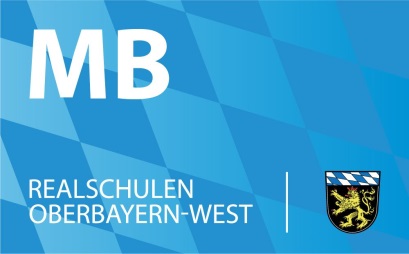 RLFB für Systembetreuer Oberbayern-WestNeue Informationen über die Digitalisierung und möglicheWege der Umsetzung mit ErfahrungsaustauschTermin:	Dienstag, 15.01.2019  Ort:    	Ferdinand-von Miller-Realschule	Staatliche Realschule Fürstenfeldbruck	Bahnhofstraße 15	82256 Fürstenfeldbruck	Tel.: 08141 502630Teilnehmer/innen:   	25	Zuständige Systembetreuer/innen der RealschulenBesondere Hinweise: 	Siehe auch Allgemeine Hinweise zu den Regionalen FortbildungenAnmeldung:		bis 12.11.2018 nur über FIBS ProgrammAnsprechpartner/in: 	Herr StR(RS) Thomas Mayr, Ferdinand-von Miller-Realschule, 		Bahnhofstraße 15, 82256 Fürstenfeldbruck, Tel.: 08141 502630Zeit ThemaReferenten09:00 – 09:15Begrüßung und Einführung Herr MB Ernst Fischer Herr RSD Michael Heimes09.15 – 10:15Neues über die DigitalisierungHerr MB Ernst Fischer Herr StR(RS) Sıtkı Özdemir10:15 – 11:30"Mobile Device Management (MDM) - Zentralisierte Verwaltung von Mobilgeräten in der Schule"Herr BerR Martin Loder11:30- 12:30Aktuelle Anforderungen an päd. Schulnetze, verschiedene Lösungsansätze und BeispieleHerr FOL Dieter Rauh12:30 – 14:00Mittagessen14:00 – 15:00Computer und NetzwerkgruppeSchülerunterstützung für den SystembetreuerHerr StR(RS) Thomas Mayr15:00 – 16:15ErfahrungsaustauschHerr BerR Martin Loder Herr StR(RS) Thomas MayrHerr FOL Dieter Rauh16:15 – 16:30Abschließende Besprechung, Wünsche für das nächste TreffenVerabschiedungHerr BerR Martin Loder Herr StR(RS) Thomas MayrHerr FOL Dieter Rauh